REPORTON THE IMPLEMENTATION OF THE PILOT COURSE FOR SECONDARY AND HIGH SCHOOL TEACHERS FOR PRE-UNIVERSITY EDUCATIONEntrepreneurial skills education for pre-university lower and upper secondary teachersDeveloped as part of the Entral projectWork groupMarsela ShehuJuel Jarani Safiola CarcaniErlin SamimiModule topic: Entrepreneurial skills education for pre-university lower secondary and upper secondary teachersPurpose of the module:To build teaching capacities with skills in the education of entrepreneurship concepts by teachers of the lower and upper cycle of the basic knowledge of entrepreneurship adapted to the class level and the orientation towards ideas for practices and projects that educate a small entrepreneur.Module ObjectivesCreation and development of entrepreneurial skills for teachers, identification of activities that should be developed by the teacher aimed at entrepreneurial education in children of lower and upper secondary schools, creation of a learning model for evaluating the effectiveness of early entrepreneurial education in the educational cycle, the creation and development of teachers' competences for the development of three types of skills in children: non-cognitive entrepreneurial skills, cognitive entrepreneurship and intentions to become entrepreneursThe main outcome from this module: the teacher to be able to organize by simulating an entrepreneurial program.Target group.A lower and upper secondary teacher should have general knowledge and information about entrepreneurship to be ready to offer advice and guidance to their students. Some of the important information that a teacher should have regarding entrepreneurship offered in this training was how the teacher should understand what entrepreneurship is and give a clear description to his students. Entrepreneurship is usually considered an ability to pursue ideas, to act creatively, to solve problems, and to carry out new projects. Also, the main focus during the training was how the teacher should explain to the students why entrepreneurship is important. It can help develop communication skills, problem solving, new creativity, and independence.The main focus was on:Entrepreneurial skills: The teacher must identify and promote entrepreneurial skills in his students. This may include identifying their individual skills, such as creative, leader, organizer, etc.Business projects: The teacher can encourage students to develop business projects in the classroom. This may include research, design, or creation of new products.Responsibility: The teacher can discuss with the students about the responsibility that accompanies entrepreneurship. They must be responsible for their ideas and projects, as well as for the effects they have on others.Implementation of the module "Entrepreneurial skills education for pre-university lower and upper secondary teachers"On May 31-June 2, 2023, the Sports University of Tirana within the framework of the implementation of the pilot module "Education of entrepreneurial skills for lower and upper secondary teachers for pre-university education" of the 🇪🇺Project ERASMUS+ CBHE #ENTRAL carried out successfully training with Lower and Upper Cycle Teachers. This training module was carried out by trainers.At the end of the registration process, 62 elementary and high school teachers from different schools in Tirana participated.The methodology usedDuring this module teaching methods and tools are used such as Brainstorming, Power Point Presentation and audio visual material as well as discussions/debates as well as during the development of the module group work was developedCourse evaluationThe email addresses were sent to the project coordinators for an individual evaluation by the participating teachers and the results are as below. 58 teachers participated in the questionnaire.Overall evaluation of the Pilot CourseConclusions and ideas that require improvementIn this module, there was a very high interest from the teachers of the lower and upper secondary cycle, as well as the discussion and active participation during the entire module was at high levels.View from the module implementation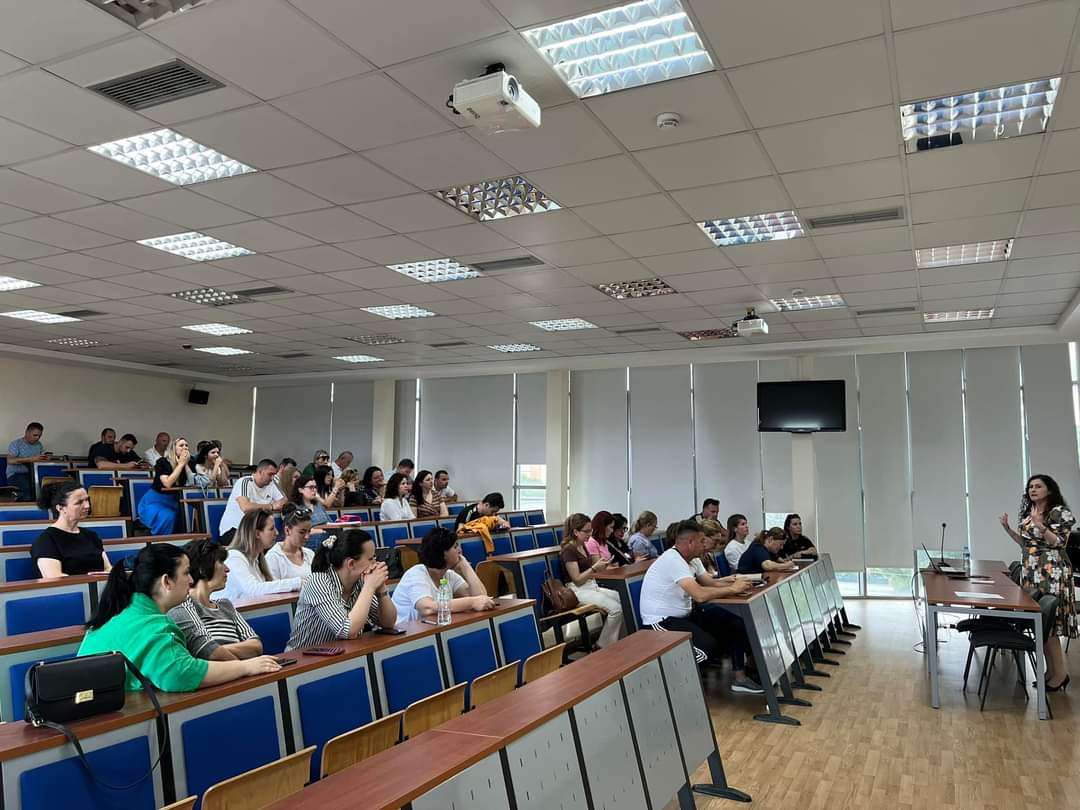 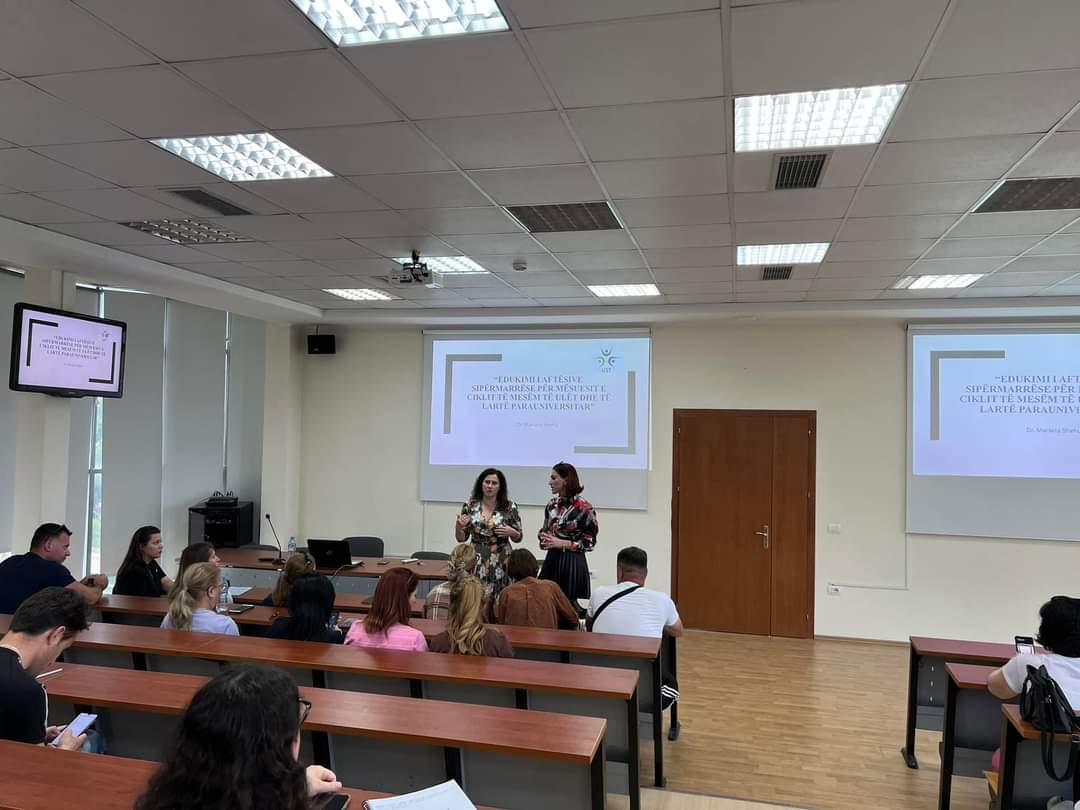 nPercentFemale4679.3 %Male1220.7 %Other.0%Overall score%%2%3%7%31%57%Overall evalution of the Pilot CourseOverall evalution of the Pilot CourseOverall evalution of the Pilot CourseOverall evalution of the Pilot Course4 Fail5 Adequate6 Moderate7 Satisfactory8 Good9 Very good10 ExcellentAverageMedianOverall score.0%.0%1.6%3.3%6.6%31.1%57.4%6.47.0Further comments or suggestionsFurther comments or suggestionsFurther comments or suggestionsResponsesAs many such or similar topics.I have no comments or suggestions. Everything was beautiful!Thank you!NothingI hope we have courses with more information about foreign languages.scarcityI am satisfied with the attended training.Thanks for the idea and the realizationIt was worth itEverything was okThank you for the opportunity and new knowledge gained during the course.Do as many such courses as possiblenotI do not haveYou are ⭐️⭐️Comprehensive cooperation of the groupTo do as many such trainings as possibleTo organize such courses more often.The course helps to motivate teachers who teach in gymnasiums to improveand as a result they offer students another perspective of what they will transmit to them as teachers.Thank you!The course was very qualitative, innovative and fruitful.Everything okCourses of this type should be more frequent. They help in developing the way of thinkingon entrepreneurship and new knowledge.Do as many such pilot courses as possible, they are very productive. Wishing you a job well done, thank you!Organization in groupsNothingYou were fantasticCommitment and willingness are essential!This type of course can also be applied to younger children.Nothing, those who worked were very tired and did things responsiblyI was very pleasedBrilliant!